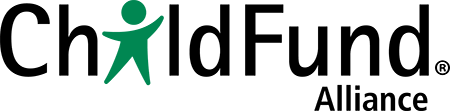 Child-friendly Accountability Toolbox – Module 1, p. 26Tool for tracking complaints and feedbackDateLocationAgeGirl/boyEngagement in projectNature of complaint/feedbackFollow-up actionDate of follow-up action